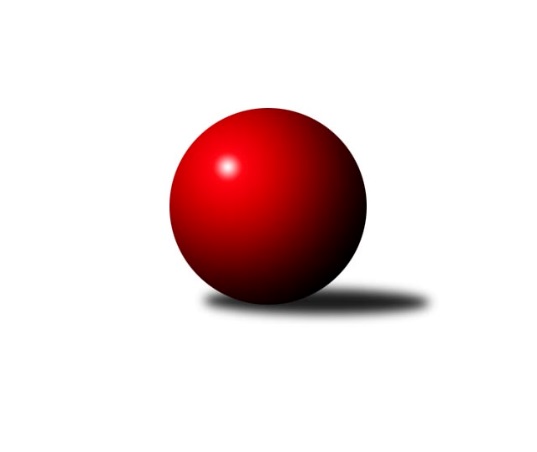 Č.3Ročník 2017/2018	25.5.2024 Krajský přebor MS 2017/2018Statistika 3. kolaTabulka družstev:		družstvo	záp	výh	rem	proh	skore	sety	průměr	body	plné	dorážka	chyby	1.	TJ Odry ˝B˝	3	3	0	0	21.0 : 3.0 	(23.5 : 12.5)	2578	6	1777	802	37.3	2.	TJ VOKD Poruba ˝A˝	3	3	0	0	19.0 : 5.0 	(26.0 : 10.0)	2576	6	1770	806	34	3.	KK Minerva Opava ˝B˝	3	3	0	0	17.5 : 6.5 	(21.5 : 14.5)	2498	6	1721	778	35.3	4.	TJ Sokol Dobroslavice ˝A˝	3	2	0	1	16.0 : 8.0 	(25.0 : 11.0)	2451	4	1685	765	31	5.	TJ Unie Hlubina˝B˝	2	1	1	0	10.0 : 6.0 	(13.0 : 11.0)	2559	3	1773	786	40.5	6.	TJ Opava ˝C˝	3	1	1	1	9.0 : 15.0 	(13.0 : 23.0)	2416	3	1680	736	48.3	7.	TJ Sokol Bohumín˝C˝	3	1	0	2	10.0 : 14.0 	(16.5 : 19.5)	2437	2	1711	726	46.7	8.	TJ Sokol Sedlnice ˝B˝	3	1	0	2	9.5 : 14.5 	(14.0 : 22.0)	2478	2	1734	744	40.3	9.	TJ VOKD Poruba C	3	1	0	2	7.0 : 17.0 	(14.5 : 21.5)	2387	2	1683	704	52.7	10.	TJ Spartak Bílovec ˝A˝	2	0	0	2	5.0 : 11.0 	(7.0 : 17.0)	2446	0	1700	747	43.5	11.	KK Hranice ˝A˝	3	0	0	3	8.0 : 16.0 	(19.0 : 17.0)	2415	0	1688	727	44	12.	Kuželky Horní Benešov	3	0	0	3	4.0 : 20.0 	(11.0 : 25.0)	2448	0	1709	739	48.7Tabulka doma:		družstvo	záp	výh	rem	proh	skore	sety	průměr	body	maximum	minimum	1.	TJ Odry ˝B˝	2	2	0	0	13.0 : 3.0 	(14.5 : 9.5)	2499	4	2535	2462	2.	KK Minerva Opava ˝B˝	2	2	0	0	12.5 : 3.5 	(14.5 : 9.5)	2537	4	2562	2511	3.	TJ VOKD Poruba ˝A˝	1	1	0	0	8.0 : 0.0 	(11.0 : 1.0)	2584	2	2584	2584	4.	TJ Unie Hlubina˝B˝	1	1	0	0	6.0 : 2.0 	(8.0 : 4.0)	2529	2	2529	2529	5.	TJ Sokol Sedlnice ˝B˝	1	1	0	0	6.0 : 2.0 	(5.0 : 7.0)	2435	2	2435	2435	6.	TJ Sokol Dobroslavice ˝A˝	2	1	0	1	8.0 : 8.0 	(14.0 : 10.0)	2426	2	2457	2395	7.	TJ VOKD Poruba C	2	1	0	1	6.0 : 10.0 	(9.5 : 14.5)	2344	2	2418	2270	8.	TJ Opava ˝C˝	1	0	1	0	4.0 : 4.0 	(7.0 : 5.0)	2557	1	2557	2557	9.	TJ Sokol Bohumín˝C˝	1	0	0	1	3.0 : 5.0 	(5.0 : 7.0)	2435	0	2435	2435	10.	TJ Spartak Bílovec ˝A˝	1	0	0	1	2.0 : 6.0 	(4.0 : 8.0)	2574	0	2574	2574	11.	Kuželky Horní Benešov	1	0	0	1	0.0 : 8.0 	(3.0 : 9.0)	2555	0	2555	2555	12.	KK Hranice ˝A˝	2	0	0	2	6.0 : 10.0 	(12.0 : 12.0)	2402	0	2408	2396Tabulka venku:		družstvo	záp	výh	rem	proh	skore	sety	průměr	body	maximum	minimum	1.	TJ VOKD Poruba ˝A˝	2	2	0	0	11.0 : 5.0 	(15.0 : 9.0)	2572	4	2663	2481	2.	TJ Sokol Dobroslavice ˝A˝	1	1	0	0	8.0 : 0.0 	(11.0 : 1.0)	2475	2	2475	2475	3.	TJ Odry ˝B˝	1	1	0	0	8.0 : 0.0 	(9.0 : 3.0)	2658	2	2658	2658	4.	KK Minerva Opava ˝B˝	1	1	0	0	5.0 : 3.0 	(7.0 : 5.0)	2460	2	2460	2460	5.	TJ Sokol Bohumín˝C˝	2	1	0	1	7.0 : 9.0 	(11.5 : 12.5)	2438	2	2438	2437	6.	TJ Opava ˝C˝	2	1	0	1	5.0 : 11.0 	(6.0 : 18.0)	2346	2	2420	2272	7.	TJ Unie Hlubina˝B˝	1	0	1	0	4.0 : 4.0 	(5.0 : 7.0)	2588	1	2588	2588	8.	TJ Spartak Bílovec ˝A˝	1	0	0	1	3.0 : 5.0 	(3.0 : 9.0)	2318	0	2318	2318	9.	KK Hranice ˝A˝	1	0	0	1	2.0 : 6.0 	(7.0 : 5.0)	2427	0	2427	2427	10.	TJ VOKD Poruba C	1	0	0	1	1.0 : 7.0 	(5.0 : 7.0)	2430	0	2430	2430	11.	Kuželky Horní Benešov	2	0	0	2	4.0 : 12.0 	(8.0 : 16.0)	2395	0	2468	2322	12.	TJ Sokol Sedlnice ˝B˝	2	0	0	2	3.5 : 12.5 	(9.0 : 15.0)	2499	0	2537	2461Tabulka podzimní části:		družstvo	záp	výh	rem	proh	skore	sety	průměr	body	doma	venku	1.	TJ Odry ˝B˝	3	3	0	0	21.0 : 3.0 	(23.5 : 12.5)	2578	6 	2 	0 	0 	1 	0 	0	2.	TJ VOKD Poruba ˝A˝	3	3	0	0	19.0 : 5.0 	(26.0 : 10.0)	2576	6 	1 	0 	0 	2 	0 	0	3.	KK Minerva Opava ˝B˝	3	3	0	0	17.5 : 6.5 	(21.5 : 14.5)	2498	6 	2 	0 	0 	1 	0 	0	4.	TJ Sokol Dobroslavice ˝A˝	3	2	0	1	16.0 : 8.0 	(25.0 : 11.0)	2451	4 	1 	0 	1 	1 	0 	0	5.	TJ Unie Hlubina˝B˝	2	1	1	0	10.0 : 6.0 	(13.0 : 11.0)	2559	3 	1 	0 	0 	0 	1 	0	6.	TJ Opava ˝C˝	3	1	1	1	9.0 : 15.0 	(13.0 : 23.0)	2416	3 	0 	1 	0 	1 	0 	1	7.	TJ Sokol Bohumín˝C˝	3	1	0	2	10.0 : 14.0 	(16.5 : 19.5)	2437	2 	0 	0 	1 	1 	0 	1	8.	TJ Sokol Sedlnice ˝B˝	3	1	0	2	9.5 : 14.5 	(14.0 : 22.0)	2478	2 	1 	0 	0 	0 	0 	2	9.	TJ VOKD Poruba C	3	1	0	2	7.0 : 17.0 	(14.5 : 21.5)	2387	2 	1 	0 	1 	0 	0 	1	10.	TJ Spartak Bílovec ˝A˝	2	0	0	2	5.0 : 11.0 	(7.0 : 17.0)	2446	0 	0 	0 	1 	0 	0 	1	11.	KK Hranice ˝A˝	3	0	0	3	8.0 : 16.0 	(19.0 : 17.0)	2415	0 	0 	0 	2 	0 	0 	1	12.	Kuželky Horní Benešov	3	0	0	3	4.0 : 20.0 	(11.0 : 25.0)	2448	0 	0 	0 	1 	0 	0 	2Tabulka jarní části:		družstvo	záp	výh	rem	proh	skore	sety	průměr	body	doma	venku	1.	TJ VOKD Poruba C	0	0	0	0	0.0 : 0.0 	(0.0 : 0.0)	0	0 	0 	0 	0 	0 	0 	0 	2.	TJ Odry ˝B˝	0	0	0	0	0.0 : 0.0 	(0.0 : 0.0)	0	0 	0 	0 	0 	0 	0 	0 	3.	TJ Unie Hlubina˝B˝	0	0	0	0	0.0 : 0.0 	(0.0 : 0.0)	0	0 	0 	0 	0 	0 	0 	0 	4.	TJ Sokol Bohumín˝C˝	0	0	0	0	0.0 : 0.0 	(0.0 : 0.0)	0	0 	0 	0 	0 	0 	0 	0 	5.	Kuželky Horní Benešov	0	0	0	0	0.0 : 0.0 	(0.0 : 0.0)	0	0 	0 	0 	0 	0 	0 	0 	6.	TJ Spartak Bílovec ˝A˝	0	0	0	0	0.0 : 0.0 	(0.0 : 0.0)	0	0 	0 	0 	0 	0 	0 	0 	7.	KK Minerva Opava ˝B˝	0	0	0	0	0.0 : 0.0 	(0.0 : 0.0)	0	0 	0 	0 	0 	0 	0 	0 	8.	TJ Opava ˝C˝	0	0	0	0	0.0 : 0.0 	(0.0 : 0.0)	0	0 	0 	0 	0 	0 	0 	0 	9.	TJ Sokol Sedlnice ˝B˝	0	0	0	0	0.0 : 0.0 	(0.0 : 0.0)	0	0 	0 	0 	0 	0 	0 	0 	10.	KK Hranice ˝A˝	0	0	0	0	0.0 : 0.0 	(0.0 : 0.0)	0	0 	0 	0 	0 	0 	0 	0 	11.	TJ Sokol Dobroslavice ˝A˝	0	0	0	0	0.0 : 0.0 	(0.0 : 0.0)	0	0 	0 	0 	0 	0 	0 	0 	12.	TJ VOKD Poruba ˝A˝	0	0	0	0	0.0 : 0.0 	(0.0 : 0.0)	0	0 	0 	0 	0 	0 	0 	0 Zisk bodů pro družstvo:		jméno hráče	družstvo	body	zápasy	v %	dílčí body	sety	v %	1.	Jan Míka 	TJ VOKD Poruba ˝A˝ 	3	/	3	(100%)	6	/	6	(100%)	2.	Martin Třečák 	TJ Sokol Dobroslavice ˝A˝ 	3	/	3	(100%)	6	/	6	(100%)	3.	Jan Frydrych 	TJ Odry ˝B˝ 	3	/	3	(100%)	5	/	6	(83%)	4.	Petr Oravec 	TJ VOKD Poruba ˝A˝ 	3	/	3	(100%)	5	/	6	(83%)	5.	Jan Král 	KK Minerva Opava ˝B˝ 	3	/	3	(100%)	5	/	6	(83%)	6.	Karel Kuchař 	TJ Sokol Dobroslavice ˝A˝ 	3	/	3	(100%)	5	/	6	(83%)	7.	Anna Ledvinová 	KK Hranice ˝A˝ 	3	/	3	(100%)	5	/	6	(83%)	8.	Daniel Malina 	TJ Odry ˝B˝ 	2	/	2	(100%)	4	/	4	(100%)	9.	Jana Tvrdoňová 	TJ Opava ˝C˝ 	2	/	2	(100%)	4	/	4	(100%)	10.	Pavel Marek 	TJ Unie Hlubina˝B˝ 	2	/	2	(100%)	4	/	4	(100%)	11.	Jiří Madecký 	TJ Odry ˝B˝ 	2	/	2	(100%)	3	/	4	(75%)	12.	Jana Frydrychová 	TJ Odry ˝B˝ 	2	/	2	(100%)	3	/	4	(75%)	13.	Jan Stuš 	TJ Sokol Bohumín˝C˝ 	2	/	2	(100%)	3	/	4	(75%)	14.	Karel Šnajdárek 	TJ Spartak Bílovec ˝A˝ 	2	/	2	(100%)	2	/	4	(50%)	15.	Daniel Ševčík st.	TJ Odry ˝B˝ 	2	/	2	(100%)	2	/	4	(50%)	16.	Tomáš Král 	KK Minerva Opava ˝B˝ 	2	/	3	(67%)	5	/	6	(83%)	17.	Ivo Kovářík 	TJ Sokol Dobroslavice ˝A˝ 	2	/	3	(67%)	4	/	6	(67%)	18.	Jiří Kratoš 	TJ VOKD Poruba ˝A˝ 	2	/	3	(67%)	4	/	6	(67%)	19.	Petr Pavelka 	KK Hranice ˝A˝ 	2	/	3	(67%)	4	/	6	(67%)	20.	Zdeněk Hebda 	TJ VOKD Poruba C 	2	/	3	(67%)	4	/	6	(67%)	21.	Martin Skopal 	TJ VOKD Poruba ˝A˝ 	2	/	3	(67%)	4	/	6	(67%)	22.	Jan Strnadel 	KK Minerva Opava ˝B˝ 	2	/	3	(67%)	3.5	/	6	(58%)	23.	Ondřej Gajdičiar 	TJ Odry ˝B˝ 	2	/	3	(67%)	3.5	/	6	(58%)	24.	Zdeněk Štohanzl 	KK Minerva Opava ˝B˝ 	2	/	3	(67%)	3	/	6	(50%)	25.	Ladislav Petr 	TJ Sokol Sedlnice ˝B˝ 	2	/	3	(67%)	3	/	6	(50%)	26.	Stanislava Ovšáková 	TJ Odry ˝B˝ 	2	/	3	(67%)	3	/	6	(50%)	27.	Alfréd Hermann 	TJ Sokol Bohumín˝C˝ 	2	/	3	(67%)	2	/	6	(33%)	28.	Jana Martínková 	KK Minerva Opava ˝B˝ 	1.5	/	3	(50%)	3	/	6	(50%)	29.	David Juřica 	TJ Sokol Sedlnice ˝B˝ 	1.5	/	3	(50%)	2	/	6	(33%)	30.	Lucie Bogdanowiczová 	TJ Sokol Bohumín˝C˝ 	1	/	1	(100%)	2	/	2	(100%)	31.	Tomáš Binar 	TJ Spartak Bílovec ˝A˝ 	1	/	1	(100%)	1	/	2	(50%)	32.	Pavel Krompolc 	TJ Unie Hlubina˝B˝ 	1	/	1	(100%)	1	/	2	(50%)	33.	Dana Lamichová 	TJ Opava ˝C˝ 	1	/	1	(100%)	1	/	2	(50%)	34.	Milan Binar 	TJ Spartak Bílovec ˝A˝ 	1	/	1	(100%)	1	/	2	(50%)	35.	Antonín Žídek 	Kuželky Horní Benešov 	1	/	1	(100%)	1	/	2	(50%)	36.	Michal Bezruč 	TJ VOKD Poruba ˝A˝ 	1	/	1	(100%)	1	/	2	(50%)	37.	Jiří Číž 	TJ VOKD Poruba C 	1	/	1	(100%)	1	/	2	(50%)	38.	Zdeněk Štefek 	TJ Sokol Dobroslavice ˝A˝ 	1	/	2	(50%)	3	/	4	(75%)	39.	Pavel Hrabec 	TJ VOKD Poruba ˝A˝ 	1	/	2	(50%)	3	/	4	(75%)	40.	Martin Weiss 	Kuželky Horní Benešov 	1	/	2	(50%)	2.5	/	4	(63%)	41.	Renáta Smijová 	KK Minerva Opava ˝B˝ 	1	/	2	(50%)	2	/	4	(50%)	42.	Rostislav Kletenský 	TJ Sokol Sedlnice ˝B˝ 	1	/	2	(50%)	2	/	4	(50%)	43.	Lumír Kocián 	TJ Sokol Dobroslavice ˝A˝ 	1	/	2	(50%)	2	/	4	(50%)	44.	Jan Kořený 	TJ Opava ˝C˝ 	1	/	2	(50%)	2	/	4	(50%)	45.	Karel Ridl 	TJ Sokol Dobroslavice ˝A˝ 	1	/	2	(50%)	2	/	4	(50%)	46.	Petr Chodura 	TJ Unie Hlubina˝B˝ 	1	/	2	(50%)	2	/	4	(50%)	47.	Václav Rábl 	TJ Unie Hlubina˝B˝ 	1	/	2	(50%)	2	/	4	(50%)	48.	Václav Boháčik 	TJ Opava ˝C˝ 	1	/	2	(50%)	2	/	4	(50%)	49.	Roman Grüner 	TJ Unie Hlubina˝B˝ 	1	/	2	(50%)	2	/	4	(50%)	50.	Jiří Terrich 	KK Hranice ˝A˝ 	1	/	2	(50%)	1	/	4	(25%)	51.	Renáta Janyšková 	TJ Sokol Sedlnice ˝B˝ 	1	/	2	(50%)	1	/	4	(25%)	52.	Filip Sýkora 	TJ Spartak Bílovec ˝A˝ 	1	/	2	(50%)	1	/	4	(25%)	53.	Jaroslav Ledvina 	KK Hranice ˝A˝ 	1	/	3	(33%)	4	/	6	(67%)	54.	Klára Tobolová 	TJ Sokol Sedlnice ˝B˝ 	1	/	3	(33%)	4	/	6	(67%)	55.	Stanislav Sliwka 	TJ Sokol Bohumín˝C˝ 	1	/	3	(33%)	4	/	6	(67%)	56.	Rostislav Bareš 	TJ VOKD Poruba C 	1	/	3	(33%)	4	/	6	(67%)	57.	Jan Žídek 	TJ VOKD Poruba ˝A˝ 	1	/	3	(33%)	3	/	6	(50%)	58.	Zdeněk Mžik 	TJ VOKD Poruba C 	1	/	3	(33%)	3	/	6	(50%)	59.	Martin Koraba 	Kuželky Horní Benešov 	1	/	3	(33%)	3	/	6	(50%)	60.	František Opravil 	KK Hranice ˝A˝ 	1	/	3	(33%)	3	/	6	(50%)	61.	Karel Škrobánek 	TJ Opava ˝C˝ 	1	/	3	(33%)	3	/	6	(50%)	62.	Petr Číž 	TJ Sokol Dobroslavice ˝A˝ 	1	/	3	(33%)	3	/	6	(50%)	63.	Václav Kladiva 	TJ Sokol Bohumín˝C˝ 	1	/	3	(33%)	2.5	/	6	(42%)	64.	Jaroslav Klus 	TJ Sokol Bohumín˝C˝ 	1	/	3	(33%)	2	/	6	(33%)	65.	Michaela Tobolová 	TJ Sokol Sedlnice ˝B˝ 	1	/	3	(33%)	2	/	6	(33%)	66.	Jaromír Martiník 	Kuželky Horní Benešov 	1	/	3	(33%)	1.5	/	6	(25%)	67.	Rudolf Tvrdoň 	TJ Opava ˝C˝ 	1	/	3	(33%)	1	/	6	(17%)	68.	David Binar 	TJ Spartak Bílovec ˝A˝ 	0	/	1	(0%)	1	/	2	(50%)	69.	Milan Pčola 	TJ VOKD Poruba C 	0	/	1	(0%)	0.5	/	2	(25%)	70.	Rostislav Klazar 	TJ Spartak Bílovec ˝A˝ 	0	/	1	(0%)	0	/	2	(0%)	71.	Jaroslav Lakomý 	Kuželky Horní Benešov 	0	/	1	(0%)	0	/	2	(0%)	72.	Josef Hájek 	TJ Unie Hlubina˝B˝ 	0	/	1	(0%)	0	/	2	(0%)	73.	Tibor Kállai 	TJ Sokol Sedlnice ˝B˝ 	0	/	1	(0%)	0	/	2	(0%)	74.	Helena Hýžová 	TJ VOKD Poruba C 	0	/	1	(0%)	0	/	2	(0%)	75.	Martin Juřica 	TJ Sokol Sedlnice ˝B˝ 	0	/	1	(0%)	0	/	2	(0%)	76.	Věra Ovšáková 	TJ Odry ˝B˝ 	0	/	1	(0%)	0	/	2	(0%)	77.	Mariusz Gierczak 	TJ Opava ˝C˝ 	0	/	1	(0%)	0	/	2	(0%)	78.	Karel Vágner 	KK Minerva Opava ˝B˝ 	0	/	1	(0%)	0	/	2	(0%)	79.	Radim Bezruč 	TJ VOKD Poruba C 	0	/	1	(0%)	0	/	2	(0%)	80.	Lukáš Trojek 	TJ VOKD Poruba C 	0	/	2	(0%)	2	/	4	(50%)	81.	Radmila Pastvová 	TJ Unie Hlubina˝B˝ 	0	/	2	(0%)	2	/	4	(50%)	82.	Antonín Fabík 	TJ Spartak Bílovec ˝A˝ 	0	/	2	(0%)	1	/	4	(25%)	83.	Zdeňka Terrichová 	KK Hranice ˝A˝ 	0	/	2	(0%)	1	/	4	(25%)	84.	Jaroslav Brázda 	KK Hranice ˝A˝ 	0	/	2	(0%)	1	/	4	(25%)	85.	Jana Martiníková 	Kuželky Horní Benešov 	0	/	2	(0%)	0	/	4	(0%)	86.	Ladislav Míka 	TJ VOKD Poruba C 	0	/	2	(0%)	0	/	4	(0%)	87.	Vladimír Štacha 	TJ Spartak Bílovec ˝A˝ 	0	/	2	(0%)	0	/	4	(0%)	88.	Miroslav Procházka 	Kuželky Horní Benešov 	0	/	3	(0%)	2	/	6	(33%)	89.	Pavel Plaček 	TJ Sokol Bohumín˝C˝ 	0	/	3	(0%)	1	/	6	(17%)	90.	David Schiedek 	Kuželky Horní Benešov 	0	/	3	(0%)	1	/	6	(17%)	91.	Barbora Víchová 	TJ Opava ˝C˝ 	0	/	3	(0%)	0	/	6	(0%)Průměry na kuželnách:		kuželna	průměr	plné	dorážka	chyby	výkon na hráče	1.	 Horní Benešov, 1-4	2606	1798	808	40.0	(434.4)	2.	TJ Spartak Bílovec, 1-2	2590	1783	807	36.0	(431.7)	3.	TJ Opava, 1-4	2572	1769	803	44.5	(428.8)	4.	Minerva Opava, 1-2	2519	1747	772	35.8	(419.9)	5.	TJ Unie Hlubina, 1-2	2495	1747	748	37.5	(415.8)	6.	TJ Odry, 1-4	2466	1717	748	42.0	(411.0)	7.	TJ Sokol Bohumín, 1-4	2447	1706	741	45.5	(407.9)	8.	TJ Sokol Sedlnice, 1-2	2431	1675	756	38.5	(405.2)	9.	KK Hranice, 1-2	2415	1694	720	43.0	(402.6)	10.	TJ Sokol Dobroslavice, 1-2	2412	1659	753	30.5	(402.1)	11.	TJ VOKD Poruba, 1-4	2390	1693	696	54.8	(398.4)Nejlepší výkony na kuželnách: Horní Benešov, 1-4TJ Odry ˝B˝	2658	2. kolo	Daniel Malina 	TJ Odry ˝B˝	467	2. koloKuželky Horní Benešov	2555	2. kolo	Jana Frydrychová 	TJ Odry ˝B˝	453	2. kolo		. kolo	Stanislava Ovšáková 	TJ Odry ˝B˝	443	2. kolo		. kolo	Jan Frydrych 	TJ Odry ˝B˝	439	2. kolo		. kolo	Martin Weiss 	Kuželky Horní Benešov	438	2. kolo		. kolo	Ondřej Gajdičiar 	TJ Odry ˝B˝	431	2. kolo		. kolo	David Schiedek 	Kuželky Horní Benešov	430	2. kolo		. kolo	Jaromír Martiník 	Kuželky Horní Benešov	427	2. kolo		. kolo	Martin Koraba 	Kuželky Horní Benešov	427	2. kolo		. kolo	Jiří Madecký 	TJ Odry ˝B˝	425	2. koloTJ Spartak Bílovec, 1-2TJ VOKD Poruba ˝A˝	2663	2. kolo	Jan Míka 	TJ VOKD Poruba ˝A˝	478	2. koloTJ Spartak Bílovec ˝A˝	2574	2. kolo	Martin Skopal 	TJ VOKD Poruba ˝A˝	469	2. koloTJ Spartak Bílovec ˝A˝	2564	3. kolo	Karel Šnajdárek 	TJ Spartak Bílovec ˝A˝	468	2. koloTJ Unie Hlubina˝B˝	2559	3. kolo	Tomáš Binar 	TJ Spartak Bílovec ˝A˝	450	3. kolo		. kolo	David Binar 	TJ Spartak Bílovec ˝A˝	442	3. kolo		. kolo	Pavel Krompolc 	TJ Unie Hlubina˝B˝	440	3. kolo		. kolo	Václav Rábl 	TJ Unie Hlubina˝B˝	439	3. kolo		. kolo	Filip Sýkora 	TJ Spartak Bílovec ˝A˝	439	2. kolo		. kolo	Tomáš Binar 	TJ Spartak Bílovec ˝A˝	439	2. kolo		. kolo	Vladimír Štacha 	TJ Spartak Bílovec ˝A˝	435	3. koloTJ Opava, 1-4TJ Unie Hlubina˝B˝	2588	2. kolo	Pavel Marek 	TJ Unie Hlubina˝B˝	488	2. koloTJ Opava ˝C˝	2557	2. kolo	Karel Škrobánek 	TJ Opava ˝C˝	455	2. kolo		. kolo	Rudolf Tvrdoň 	TJ Opava ˝C˝	445	2. kolo		. kolo	Petr Chodura 	TJ Unie Hlubina˝B˝	445	2. kolo		. kolo	Václav Rábl 	TJ Unie Hlubina˝B˝	438	2. kolo		. kolo	Radmila Pastvová 	TJ Unie Hlubina˝B˝	433	2. kolo		. kolo	Jan Kořený 	TJ Opava ˝C˝	430	2. kolo		. kolo	Václav Boháčik 	TJ Opava ˝C˝	425	2. kolo		. kolo	Jana Tvrdoňová 	TJ Opava ˝C˝	405	2. kolo		. kolo	Barbora Víchová 	TJ Opava ˝C˝	397	2. koloMinerva Opava, 1-2KK Minerva Opava ˝B˝	2562	3. kolo	Tomáš Král 	KK Minerva Opava ˝B˝	473	3. koloTJ Sokol Sedlnice ˝B˝	2537	3. kolo	Renáta Janyšková 	TJ Sokol Sedlnice ˝B˝	458	3. koloKK Minerva Opava ˝B˝	2511	1. kolo	Tomáš Král 	KK Minerva Opava ˝B˝	457	1. koloKuželky Horní Benešov	2468	1. kolo	Jan Král 	KK Minerva Opava ˝B˝	454	1. kolo		. kolo	Jana Martínková 	KK Minerva Opava ˝B˝	452	1. kolo		. kolo	Martin Weiss 	Kuželky Horní Benešov	448	1. kolo		. kolo	Renáta Smijová 	KK Minerva Opava ˝B˝	440	3. kolo		. kolo	Jan Strnadel 	KK Minerva Opava ˝B˝	439	3. kolo		. kolo	Jaromír Martiník 	Kuželky Horní Benešov	435	1. kolo		. kolo	Jan Strnadel 	KK Minerva Opava ˝B˝	434	1. koloTJ Unie Hlubina, 1-2TJ Unie Hlubina˝B˝	2529	1. kolo	Pavel Marek 	TJ Unie Hlubina˝B˝	448	1. koloTJ Sokol Sedlnice ˝B˝	2461	1. kolo	Renáta Janyšková 	TJ Sokol Sedlnice ˝B˝	441	1. kolo		. kolo	Petr Chodura 	TJ Unie Hlubina˝B˝	440	1. kolo		. kolo	Klára Tobolová 	TJ Sokol Sedlnice ˝B˝	421	1. kolo		. kolo	David Juřica 	TJ Sokol Sedlnice ˝B˝	419	1. kolo		. kolo	Radmila Pastvová 	TJ Unie Hlubina˝B˝	417	1. kolo		. kolo	Roman Grüner 	TJ Unie Hlubina˝B˝	414	1. kolo		. kolo	Pavel Krompolc 	TJ Unie Hlubina˝B˝	407	1. kolo		. kolo	Václav Rábl 	TJ Unie Hlubina˝B˝	403	1. kolo		. kolo	Rostislav Kletenský 	TJ Sokol Sedlnice ˝B˝	400	1. koloTJ Odry, 1-4TJ Odry ˝B˝	2535	3. kolo	Jan Frydrych 	TJ Odry ˝B˝	456	3. koloTJ Odry ˝B˝	2462	1. kolo	Daniel Malina 	TJ Odry ˝B˝	444	3. koloTJ Sokol Bohumín˝C˝	2437	3. kolo	Zdeněk Hebda 	TJ VOKD Poruba C	439	1. koloTJ VOKD Poruba C	2430	1. kolo	Stanislava Ovšáková 	TJ Odry ˝B˝	438	3. kolo		. kolo	Jana Frydrychová 	TJ Odry ˝B˝	431	1. kolo		. kolo	Daniel Ševčík st.	TJ Odry ˝B˝	427	3. kolo		. kolo	Jan Stuš 	TJ Sokol Bohumín˝C˝	422	3. kolo		. kolo	Jaroslav Klus 	TJ Sokol Bohumín˝C˝	420	3. kolo		. kolo	Lukáš Trojek 	TJ VOKD Poruba C	418	1. kolo		. kolo	Stanislava Ovšáková 	TJ Odry ˝B˝	415	1. koloTJ Sokol Bohumín, 1-4KK Minerva Opava ˝B˝	2460	2. kolo	Stanislav Sliwka 	TJ Sokol Bohumín˝C˝	445	2. koloTJ Sokol Bohumín˝C˝	2435	2. kolo	Zdeněk Štohanzl 	KK Minerva Opava ˝B˝	425	2. kolo		. kolo	Jan Král 	KK Minerva Opava ˝B˝	423	2. kolo		. kolo	Jana Martínková 	KK Minerva Opava ˝B˝	416	2. kolo		. kolo	Alfréd Hermann 	TJ Sokol Bohumín˝C˝	414	2. kolo		. kolo	Jan Strnadel 	KK Minerva Opava ˝B˝	413	2. kolo		. kolo	Jaroslav Klus 	TJ Sokol Bohumín˝C˝	408	2. kolo		. kolo	Pavel Plaček 	TJ Sokol Bohumín˝C˝	403	2. kolo		. kolo	Tomáš Král 	KK Minerva Opava ˝B˝	398	2. kolo		. kolo	Jan Stuš 	TJ Sokol Bohumín˝C˝	392	2. koloTJ Sokol Sedlnice, 1-2TJ Sokol Sedlnice ˝B˝	2435	2. kolo	Ladislav Petr 	TJ Sokol Sedlnice ˝B˝	443	2. koloKK Hranice ˝A˝	2427	2. kolo	Anna Ledvinová 	KK Hranice ˝A˝	434	2. kolo		. kolo	Rostislav Kletenský 	TJ Sokol Sedlnice ˝B˝	422	2. kolo		. kolo	František Opravil 	KK Hranice ˝A˝	420	2. kolo		. kolo	Petr Pavelka 	KK Hranice ˝A˝	418	2. kolo		. kolo	Jaroslav Ledvina 	KK Hranice ˝A˝	409	2. kolo		. kolo	Klára Tobolová 	TJ Sokol Sedlnice ˝B˝	408	2. kolo		. kolo	Michaela Tobolová 	TJ Sokol Sedlnice ˝B˝	398	2. kolo		. kolo	Tibor Kállai 	TJ Sokol Sedlnice ˝B˝	387	2. kolo		. kolo	David Juřica 	TJ Sokol Sedlnice ˝B˝	377	2. koloKK Hranice, 1-2TJ Sokol Bohumín˝C˝	2438	1. kolo	Anna Ledvinová 	KK Hranice ˝A˝	440	3. koloTJ Opava ˝C˝	2420	3. kolo	Jaroslav Klus 	TJ Sokol Bohumín˝C˝	438	1. koloKK Hranice ˝A˝	2408	1. kolo	František Opravil 	KK Hranice ˝A˝	436	3. koloKK Hranice ˝A˝	2396	3. kolo	Karel Škrobánek 	TJ Opava ˝C˝	434	3. kolo		. kolo	Petr Pavelka 	KK Hranice ˝A˝	434	1. kolo		. kolo	Anna Ledvinová 	KK Hranice ˝A˝	432	1. kolo		. kolo	Václav Kladiva 	TJ Sokol Bohumín˝C˝	426	1. kolo		. kolo	Petr Pavelka 	KK Hranice ˝A˝	414	3. kolo		. kolo	Pavel Plaček 	TJ Sokol Bohumín˝C˝	411	1. kolo		. kolo	Lucie Bogdanowiczová 	TJ Sokol Bohumín˝C˝	408	1. koloTJ Sokol Dobroslavice, 1-2TJ VOKD Poruba ˝A˝	2481	3. kolo	Karel Kuchař 	TJ Sokol Dobroslavice ˝A˝	435	1. koloTJ Sokol Dobroslavice ˝A˝	2457	3. kolo	Petr Oravec 	TJ VOKD Poruba ˝A˝	434	3. koloTJ Sokol Dobroslavice ˝A˝	2395	1. kolo	Lumír Kocián 	TJ Sokol Dobroslavice ˝A˝	432	3. koloTJ Spartak Bílovec ˝A˝	2318	1. kolo	Martin Třečák 	TJ Sokol Dobroslavice ˝A˝	419	3. kolo		. kolo	Jan Míka 	TJ VOKD Poruba ˝A˝	419	3. kolo		. kolo	Jiří Kratoš 	TJ VOKD Poruba ˝A˝	418	3. kolo		. kolo	Ivo Kovářík 	TJ Sokol Dobroslavice ˝A˝	410	1. kolo		. kolo	Petr Číž 	TJ Sokol Dobroslavice ˝A˝	410	3. kolo		. kolo	Karel Kuchař 	TJ Sokol Dobroslavice ˝A˝	409	3. kolo		. kolo	Jan Žídek 	TJ VOKD Poruba ˝A˝	409	3. koloTJ VOKD Poruba, 1-4TJ VOKD Poruba ˝A˝	2584	1. kolo	Jan Míka 	TJ VOKD Poruba ˝A˝	458	1. koloTJ Sokol Dobroslavice ˝A˝	2475	2. kolo	Pavel Hrabec 	TJ VOKD Poruba ˝A˝	456	1. koloTJ VOKD Poruba C	2418	3. kolo	Rostislav Bareš 	TJ VOKD Poruba C	437	3. koloKuželky Horní Benešov	2322	3. kolo	Zdeněk Mžik 	TJ VOKD Poruba C	432	3. koloTJ Opava ˝C˝	2272	1. kolo	Jan Žídek 	TJ VOKD Poruba ˝A˝	432	1. koloTJ VOKD Poruba C	2270	2. kolo	Ivo Kovářík 	TJ Sokol Dobroslavice ˝A˝	430	2. kolo		. kolo	Karel Ridl 	TJ Sokol Dobroslavice ˝A˝	426	2. kolo		. kolo	Martin Třečák 	TJ Sokol Dobroslavice ˝A˝	425	2. kolo		. kolo	Jaromír Martiník 	Kuželky Horní Benešov	422	3. kolo		. kolo	Petr Oravec 	TJ VOKD Poruba ˝A˝	422	1. koloČetnost výsledků:	8.0 : 0.0	1x	7.0 : 1.0	1x	6.5 : 1.5	1x	6.0 : 2.0	6x	5.0 : 3.0	1x	4.0 : 4.0	1x	3.0 : 5.0	4x	2.0 : 6.0	1x	0.0 : 8.0	2x